Схема расположения земельного участка или земельных участков
на кадастровом плане территорииУтверждена(наименование документа об утверждении, включая наименованияорганов государственной власти или органов местногосамоуправления, принявших решение об утверждении схемыили подписавших соглашение о перераспределении земельных участков)От__________________________№_________________________Условный номер земельного участка  :ЗУ1Условный номер земельного участка  :ЗУ1Условный номер земельного участка  :ЗУ1Условный номер земельного участка  :ЗУ1Условный номер земельного участка  :ЗУ1Условный номер земельного участка  :ЗУ2Условный номер земельного участка  :ЗУ2Условный номер земельного участка  :ЗУ2Условный номер земельного участка  :ЗУ2Адрес земельного участка: Российская Федерация, Ленинградская область, Ломоносовский район, Копорское сельское поселение, с. Копорье, д.1Адрес земельного участка: Российская Федерация, Ленинградская область, Ломоносовский район, Копорское сельское поселение, с. Копорье, д.1Адрес земельного участка: Российская Федерация, Ленинградская область, Ломоносовский район, Копорское сельское поселение, с. Копорье, д.1Адрес земельного участка: Российская Федерация, Ленинградская область, Ломоносовский район, Копорское сельское поселение, с. Копорье, д.1Адрес земельного участка: Российская Федерация, Ленинградская область, Ломоносовский район, Копорское сельское поселение, с. Копорье, д.1Адрес земельного участка: Российская Федерация, Ленинградская область, Ломоносовский район, Копорское сельское поселение, с. Копорье, д.2Адрес земельного участка: Российская Федерация, Ленинградская область, Ломоносовский район, Копорское сельское поселение, с. Копорье, д.2Адрес земельного участка: Российская Федерация, Ленинградская область, Ломоносовский район, Копорское сельское поселение, с. Копорье, д.2Адрес земельного участка: Российская Федерация, Ленинградская область, Ломоносовский район, Копорское сельское поселение, с. Копорье, д.2Площадь земельного участка 640 кв.м.Площадь земельного участка 640 кв.м.Площадь земельного участка 640 кв.м.Площадь земельного участка 640 кв.м.Площадь земельного участка 640 кв.м.Площадь земельного участка 640 кв.м.Площадь земельного участка 640 кв.м.Площадь земельного участка 640 кв.м.Площадь земельного участка 640 кв.м.Система координат МСК-47, зона 2Система координат МСК-47, зона 2Система координат МСК-47, зона 2Система координат МСК-47, зона 2Система координат МСК-47, зона 2Система координат МСК-47, зона 2Система координат МСК-47, зона 2Система координат МСК-47, зона 2Система координат МСК-47, зона 2Обозначение характерных точек границКоординаты, мКоординаты, мКоординаты, мКоординаты, мОбозначение характерных точек границОбозначение характерных точек границКоординаты, мКоординаты, мОбозначение характерных точек границХХХУОбозначение характерных точек границОбозначение характерных точек границХУ1222344561411586,78411586,78411586,782143186,0755411591,522143153,842411584,36411584,36411584,362143202,8466411589,102143170,613411547,55411547,55411547,552143198,1477411552,292143165,914411550,06411550,06411550,062143180,7488411554,802143148,51Условный номер земельного участка  :ЗУ3Условный номер земельного участка  :ЗУ3Условный номер земельного участка  :ЗУ3Условный номер земельного участка  :ЗУ3Условный номер земельного участка  :ЗУ3Условный номер земельного участка  :ЗУ4Условный номер земельного участка  :ЗУ4Условный номер земельного участка  :ЗУ4Условный номер земельного участка  :ЗУ4Адрес земельного участка: Российская Федерация, Ленинградская область, Ломоносовский район, Копорское сельское поселение, с. Копорье, д.3Адрес земельного участка: Российская Федерация, Ленинградская область, Ломоносовский район, Копорское сельское поселение, с. Копорье, д.3Адрес земельного участка: Российская Федерация, Ленинградская область, Ломоносовский район, Копорское сельское поселение, с. Копорье, д.3Адрес земельного участка: Российская Федерация, Ленинградская область, Ломоносовский район, Копорское сельское поселение, с. Копорье, д.3Адрес земельного участка: Российская Федерация, Ленинградская область, Ломоносовский район, Копорское сельское поселение, с. Копорье, д.3Адрес земельного участка: Российская Федерация, Ленинградская область, Ломоносовский район, Копорское сельское поселение, с. Копорье, д.5Адрес земельного участка: Российская Федерация, Ленинградская область, Ломоносовский район, Копорское сельское поселение, с. Копорье, д.5Адрес земельного участка: Российская Федерация, Ленинградская область, Ломоносовский район, Копорское сельское поселение, с. Копорье, д.5Адрес земельного участка: Российская Федерация, Ленинградская область, Ломоносовский район, Копорское сельское поселение, с. Копорье, д.5Площадь земельного участка 640 кв.м.Площадь земельного участка 640 кв.м.Площадь земельного участка 640 кв.м.Площадь земельного участка 640 кв.м.Площадь земельного участка 640 кв.м.Площадь земельного участка 1780 кв.м.Площадь земельного участка 1780 кв.м.Площадь земельного участка 1780 кв.м.Площадь земельного участка 1780 кв.м.Система координат МСК-47, зона 2Система координат МСК-47, зона 2Система координат МСК-47, зона 2Система координат МСК-47, зона 2Система координат МСК-47, зона 2Система координат МСК-47, зона 2Система координат МСК-47, зона 2Система координат МСК-47, зона 2Система координат МСК-47, зона 2Обозначение характерных точек границКоординаты, мКоординаты, мКоординаты, мКоординаты, мОбозначение характерных точек границОбозначение характерных точек границКоординаты, мКоординаты, мОбозначение характерных точек границХХХУОбозначение характерных точек границОбозначение характерных точек границХУ1222344569411597,31411597,31411597,312143115,001313411654,552143068,4510411594,89411594,89411594,892143131,771414411642,322143146,9611411558,08411558,08411558,082143127,071515411619,632143143,7312411560,59411560,59411560,592143109,671616411630,752143072,751717411641,502143066,74Условный номер земельного участка  :ЗУ5Условный номер земельного участка  :ЗУ5Условный номер земельного участка  :ЗУ5Условный номер земельного участка  :ЗУ5Условный номер земельного участка  :ЗУ5Условный номер земельного участка  :ЗУ6Условный номер земельного участка  :ЗУ6Условный номер земельного участка  :ЗУ6Условный номер земельного участка  :ЗУ6Адрес земельного участка: Российская Федерация, Ленинградская область, Ломоносовский район, Копорское сельское поселение, с. Копорье, д.6Адрес земельного участка: Российская Федерация, Ленинградская область, Ломоносовский район, Копорское сельское поселение, с. Копорье, д.6Адрес земельного участка: Российская Федерация, Ленинградская область, Ломоносовский район, Копорское сельское поселение, с. Копорье, д.6Адрес земельного участка: Российская Федерация, Ленинградская область, Ломоносовский район, Копорское сельское поселение, с. Копорье, д.6Адрес земельного участка: Российская Федерация, Ленинградская область, Ломоносовский район, Копорское сельское поселение, с. Копорье, д.6Адрес земельного участка: Российская Федерация, Ленинградская область, Ломоносовский район, Копорское сельское поселение, с. Копорье, д.7Адрес земельного участка: Российская Федерация, Ленинградская область, Ломоносовский район, Копорское сельское поселение, с. Копорье, д.7Адрес земельного участка: Российская Федерация, Ленинградская область, Ломоносовский район, Копорское сельское поселение, с. Копорье, д.7Адрес земельного участка: Российская Федерация, Ленинградская область, Ломоносовский район, Копорское сельское поселение, с. Копорье, д.7Площадь земельного участка 1804 кв.м.Площадь земельного участка 1804 кв.м.Площадь земельного участка 1804 кв.м.Площадь земельного участка 1804 кв.м.Площадь земельного участка 1804 кв.м.Площадь земельного участка 1636 кв.м.Площадь земельного участка 1636 кв.м.Площадь земельного участка 1636 кв.м.Площадь земельного участка 1636 кв.м.Система координат МСК-47, зона 2Система координат МСК-47, зона 2Система координат МСК-47, зона 2Система координат МСК-47, зона 2Система координат МСК-47, зона 2Система координат МСК-47, зона 2Система координат МСК-47, зона 2Система координат МСК-47, зона 2Система координат МСК-47, зона 2Обозначение характерных точек границКоординаты, мКоординаты, мКоординаты, мКоординаты, мОбозначение характерных точек границОбозначение характерных точек границОбозначение характерных точек границХХХУОбозначение характерных точек границОбозначение характерных точек границХУ12223445618411641,11411641,11411641,112143154,062222411628,952143241,9019411629,94411629,94411629,942143234,332323411618,952143317,8020411607,70411607,70411607,702143231,252424411597,982143315,3021411619,16411619,16411619,162143151,262525411607,602143239,04Условный номер земельного участка  :ЗУ7Условный номер земельного участка  :ЗУ7Условный номер земельного участка  :ЗУ7Условный номер земельного участка  :ЗУ7Условный номер земельного участка  :ЗУ7Условный номер земельного участка  :ЗУ8Условный номер земельного участка  :ЗУ8Условный номер земельного участка  :ЗУ8Условный номер земельного участка  :ЗУ8Адрес земельного участка: Российская Федерация, Ленинградская область, Ломоносовский район, Копорское сельское поселение, с. Копорье, д.8Адрес земельного участка: Российская Федерация, Ленинградская область, Ломоносовский район, Копорское сельское поселение, с. Копорье, д.8Адрес земельного участка: Российская Федерация, Ленинградская область, Ломоносовский район, Копорское сельское поселение, с. Копорье, д.8Адрес земельного участка: Российская Федерация, Ленинградская область, Ломоносовский район, Копорское сельское поселение, с. Копорье, д.8Адрес земельного участка: Российская Федерация, Ленинградская область, Ломоносовский район, Копорское сельское поселение, с. Копорье, д.8Адрес земельного участка: Российская Федерация, Ленинградская область, Ломоносовский район, Копорское сельское поселение, с. Копорье, д.9Адрес земельного участка: Российская Федерация, Ленинградская область, Ломоносовский район, Копорское сельское поселение, с. Копорье, д.9Адрес земельного участка: Российская Федерация, Ленинградская область, Ломоносовский район, Копорское сельское поселение, с. Копорье, д.9Адрес земельного участка: Российская Федерация, Ленинградская область, Ломоносовский район, Копорское сельское поселение, с. Копорье, д.9Площадь земельного участка 1173 кв.м.Площадь земельного участка 1173 кв.м.Площадь земельного участка 1173 кв.м.Площадь земельного участка 1173 кв.м.Площадь земельного участка 1173 кв.м.Площадь земельного участка 970 кв.м.Площадь земельного участка 970 кв.м.Площадь земельного участка 970 кв.м.Площадь земельного участка 970 кв.м.Система координат МСК-47, зона 2Система координат МСК-47, зона 2Система координат МСК-47, зона 2Система координат МСК-47, зона 2Система координат МСК-47, зона 2Система координат МСК-47, зона 2Система координат МСК-47, зона 2Система координат МСК-47, зона 2Система координат МСК-47, зона 2Обозначение характерных точек границКоординаты, мКоординаты, мКоординаты, мКоординаты, мОбозначение характерных точек границОбозначение характерных точек границКоординаты, мКоординаты, мОбозначение характерных точек границХХХУОбозначение характерных точек границОбозначение характерных точек границХУ12223445626411713,09411713,09411713,092143062,963939411692,972143146,5127411709,87411709,87411709,872143075,224040411686,982143173,8628411704,66411704,66411704,662143090,104141411653,342143168,8529411665,32411665,32411665,322143084,254242411656,832143141,8330411668,81411668,81411668,812143057,234343411681,092143152,4631411691,51411691,51411691,512143079,904444411680,962143153,4532411691,37411691,37411691,372143080,894545411679,962143153,3133411690,38411690,38411690,382143080,754646411680,102143152,3234411690,52411690,52411690,522143079,7635411688,15411688,15411688,152143080,6036411688,01411688,01411688,012143081,5937411687,02411687,02411687,022143081,4538411687,16411687,16411687,162143080,46Условный номер земельного участка  :ЗУ9Условный номер земельного участка  :ЗУ9Условный номер земельного участка  :ЗУ9Условный номер земельного участка  :ЗУ9Условный номер земельного участка  :ЗУ9Условный номер земельного участка  :ЗУ10Условный номер земельного участка  :ЗУ10Условный номер земельного участка  :ЗУ10Условный номер земельного участка  :ЗУ10Адрес земельного участка: Российская Федерация, Ленинградская область, Ломоносовский район, Копорское сельское поселение, с. Копорье, д.10Адрес земельного участка: Российская Федерация, Ленинградская область, Ломоносовский район, Копорское сельское поселение, с. Копорье, д.10Адрес земельного участка: Российская Федерация, Ленинградская область, Ломоносовский район, Копорское сельское поселение, с. Копорье, д.10Адрес земельного участка: Российская Федерация, Ленинградская область, Ломоносовский район, Копорское сельское поселение, с. Копорье, д.10Адрес земельного участка: Российская Федерация, Ленинградская область, Ломоносовский район, Копорское сельское поселение, с. Копорье, д.10Адрес земельного участка: Российская Федерация, Ленинградская область, Ломоносовский район, Копорское сельское поселение, с. Копорье, д.11Адрес земельного участка: Российская Федерация, Ленинградская область, Ломоносовский район, Копорское сельское поселение, с. Копорье, д.11Адрес земельного участка: Российская Федерация, Ленинградская область, Ломоносовский район, Копорское сельское поселение, с. Копорье, д.11Адрес земельного участка: Российская Федерация, Ленинградская область, Ломоносовский район, Копорское сельское поселение, с. Копорье, д.11Площадь земельного участка 806 кв.м.Площадь земельного участка 806 кв.м.Площадь земельного участка 806 кв.м.Площадь земельного участка 806 кв.м.Площадь земельного участка 806 кв.м.Площадь земельного участка 637 кв.м.Площадь земельного участка 637 кв.м.Площадь земельного участка 637 кв.м.Площадь земельного участка 637 кв.м.Система координат МСК-47, зона 2Система координат МСК-47, зона 2Система координат МСК-47, зона 2Система координат МСК-47, зона 2Система координат МСК-47, зона 2Система координат МСК-47, зона 2Система координат МСК-47, зона 2Система координат МСК-47, зона 2Система координат МСК-47, зона 2Обозначение характерных точек границКоординаты, мКоординаты, мКоординаты, мКоординаты, мОбозначение характерных точек границОбозначение характерных точек границКоординаты, мКоординаты, мОбозначение характерных точек границХХХУОбозначение характерных точек границОбозначение характерных точек границХУ12223445647411674,07411674,07411674,072143231,725555411655,492143314,8648411668,10411668,10411668,102143258,955656411654,742143318,1249411640,30411640,30411640,302143254,825757411647,292143341,6750411643,79411643,79411643,792143227,805858411626,762143338,615959411630,252143311,5951411668,04411668,04411668,042143240,6852411667,90411667,90411667,902143241,676060411651,222143322,0253411666,91411666,91411666,912143241,546161411651,082143323,0154411667,04411667,04411667,042143240,556262411650,092143322,876363411650,232143321,88Условный номер земельного участка  :ЗУ11Условный номер земельного участка  :ЗУ11Условный номер земельного участка  :ЗУ11Условный номер земельного участка  :ЗУ11Условный номер земельного участка  :ЗУ11Условный номер земельного участка  :ЗУ12Условный номер земельного участка  :ЗУ12Условный номер земельного участка  :ЗУ12Условный номер земельного участка  :ЗУ12Адрес земельного участка: Российская Федерация, Ленинградская область, Ломоносовский район, Копорское сельское поселение, с. Копорье, д.12Адрес земельного участка: Российская Федерация, Ленинградская область, Ломоносовский район, Копорское сельское поселение, с. Копорье, д.12Адрес земельного участка: Российская Федерация, Ленинградская область, Ломоносовский район, Копорское сельское поселение, с. Копорье, д.12Адрес земельного участка: Российская Федерация, Ленинградская область, Ломоносовский район, Копорское сельское поселение, с. Копорье, д.12Адрес земельного участка: Российская Федерация, Ленинградская область, Ломоносовский район, Копорское сельское поселение, с. Копорье, д.12Адрес земельного участка: Российская Федерация, Ленинградская область, Ломоносовский район, Копорское сельское поселение, с. Копорье, д.13Адрес земельного участка: Российская Федерация, Ленинградская область, Ломоносовский район, Копорское сельское поселение, с. Копорье, д.13Адрес земельного участка: Российская Федерация, Ленинградская область, Ломоносовский район, Копорское сельское поселение, с. Копорье, д.13Адрес земельного участка: Российская Федерация, Ленинградская область, Ломоносовский район, Копорское сельское поселение, с. Копорье, д.13Площадь земельного участка 1766 кв.м.Площадь земельного участка 1766 кв.м.Площадь земельного участка 1766 кв.м.Площадь земельного участка 1766 кв.м.Площадь земельного участка 1766 кв.м.Площадь земельного участка 1151 кв.м.Площадь земельного участка 1151 кв.м.Площадь земельного участка 1151 кв.м.Площадь земельного участка 1151 кв.м.Система координат МСК-47, зона 2Система координат МСК-47, зона 2Система координат МСК-47, зона 2Система координат МСК-47, зона 2Система координат МСК-47, зона 2Система координат МСК-47, зона 2Система координат МСК-47, зона 2Система координат МСК-47, зона 2Система координат МСК-47, зона 2Обозначение характерных точек границКоординаты, мКоординаты, мКоординаты, мКоординаты, мОбозначение характерных точек границКоординаты, мКоординаты, мКоординаты, мОбозначение характерных точек границХХХУОбозначение характерных точек границХХУ12223455664411572,60411572,60411572,602143324,1872411616,86411616,862143331,2265411569,04411569,04411569,042143348,8073411608,85411608,852143386,0266411500,07411500,07411500,072143339,9974411588,54411588,542143383,6867411504,12411504,12411504,122143314,2475411596,23411596,232143328,0868411505,97411505,97411505,972143337,2469411505,83411505,83411505,832143338,2370411504,84411504,84411504,842143338,1071411504,98411504,98411504,982143337,11Условный номер земельного участка  :ЗУ13Условный номер земельного участка  :ЗУ13Условный номер земельного участка  :ЗУ13Условный номер земельного участка  :ЗУ13Условный номер земельного участка  :ЗУ13Условный номер земельного участка  :ЗУ14Условный номер земельного участка  :ЗУ14Условный номер земельного участка  :ЗУ14Условный номер земельного участка  :ЗУ14Адрес земельного участка: Российская Федерация, Ленинградская область, Ломоносовский район, Копорское сельское поселение, с. Копорье, д.14Адрес земельного участка: Российская Федерация, Ленинградская область, Ломоносовский район, Копорское сельское поселение, с. Копорье, д.14Адрес земельного участка: Российская Федерация, Ленинградская область, Ломоносовский район, Копорское сельское поселение, с. Копорье, д.14Адрес земельного участка: Российская Федерация, Ленинградская область, Ломоносовский район, Копорское сельское поселение, с. Копорье, д.14Адрес земельного участка: Российская Федерация, Ленинградская область, Ломоносовский район, Копорское сельское поселение, с. Копорье, д.14Адрес земельного участка: Российская Федерация, Ленинградская область, Ломоносовский район, Копорское сельское поселение, с. Копорье, д.15Адрес земельного участка: Российская Федерация, Ленинградская область, Ломоносовский район, Копорское сельское поселение, с. Копорье, д.15Адрес земельного участка: Российская Федерация, Ленинградская область, Ломоносовский район, Копорское сельское поселение, с. Копорье, д.15Адрес земельного участка: Российская Федерация, Ленинградская область, Ломоносовский район, Копорское сельское поселение, с. Копорье, д.15Площадь земельного участка 1362 кв.м.Площадь земельного участка 1362 кв.м.Площадь земельного участка 1362 кв.м.Площадь земельного участка 1362 кв.м.Площадь земельного участка 1362 кв.м.Площадь земельного участка 2103 кв.м.Площадь земельного участка 2103 кв.м.Площадь земельного участка 2103 кв.м.Площадь земельного участка 2103 кв.м.Система координат МСК-47, зона 2Система координат МСК-47, зона 2Система координат МСК-47, зона 2Система координат МСК-47, зона 2Система координат МСК-47, зона 2Система координат МСК-47, зона 2Система координат МСК-47, зона 2Система координат МСК-47, зона 2Система координат МСК-47, зона 2Обозначение характерных точек границОбозначение характерных точек границОбозначение характерных точек границКоординаты, мКоординаты, мОбозначение характерных точек границКоординаты, мКоординаты, мКоординаты, мОбозначение характерных точек границОбозначение характерных точек границОбозначение характерных точек границХУОбозначение характерных точек границХХУ111234556767676411608,332143388,4283411561,80411561,802143382,44777777411605,602143406,6584411557,07411557,072143413,84787878411574,482143415,3985411555,59411555,592143423,65797979411557,072143413,8486411491,68411491,682143416,56808080411561,802143382,4487411495,63411495,632143385,52818181411582,732143378,1188411536,95411536,952143391,25828282411587,372143386,13Условный номер земельного участка  :ЗУ15Условный номер земельного участка  :ЗУ15Условный номер земельного участка  :ЗУ15Условный номер земельного участка  :ЗУ15Условный номер земельного участка  :ЗУ158989411553,402143387,81Адрес земельного участка: Российская Федерация, Ленинградская область, Ломоносовский район, Копорское сельское поселение, с. Копорье, д.16Адрес земельного участка: Российская Федерация, Ленинградская область, Ломоносовский район, Копорское сельское поселение, с. Копорье, д.16Адрес земельного участка: Российская Федерация, Ленинградская область, Ломоносовский район, Копорское сельское поселение, с. Копорье, д.16Адрес земельного участка: Российская Федерация, Ленинградская область, Ломоносовский район, Копорское сельское поселение, с. Копорье, д.16Адрес земельного участка: Российская Федерация, Ленинградская область, Ломоносовский район, Копорское сельское поселение, с. Копорье, д.169090411553,272143388,80Адрес земельного участка: Российская Федерация, Ленинградская область, Ломоносовский район, Копорское сельское поселение, с. Копорье, д.16Адрес земельного участка: Российская Федерация, Ленинградская область, Ломоносовский район, Копорское сельское поселение, с. Копорье, д.16Адрес земельного участка: Российская Федерация, Ленинградская область, Ломоносовский район, Копорское сельское поселение, с. Копорье, д.16Адрес земельного участка: Российская Федерация, Ленинградская область, Ломоносовский район, Копорское сельское поселение, с. Копорье, д.16Адрес земельного участка: Российская Федерация, Ленинградская область, Ломоносовский район, Копорское сельское поселение, с. Копорье, д.169191411552,282143388,66Адрес земельного участка: Российская Федерация, Ленинградская область, Ломоносовский район, Копорское сельское поселение, с. Копорье, д.16Адрес земельного участка: Российская Федерация, Ленинградская область, Ломоносовский район, Копорское сельское поселение, с. Копорье, д.16Адрес земельного участка: Российская Федерация, Ленинградская область, Ломоносовский район, Копорское сельское поселение, с. Копорье, д.16Адрес земельного участка: Российская Федерация, Ленинградская область, Ломоносовский район, Копорское сельское поселение, с. Копорье, д.16Адрес земельного участка: Российская Федерация, Ленинградская область, Ломоносовский район, Копорское сельское поселение, с. Копорье, д.169292411552,412143387,67Площадь земельного участка 2736 кв.м.Площадь земельного участка 2736 кв.м.Площадь земельного участка 2736 кв.м.Площадь земельного участка 2736 кв.м.Площадь земельного участка 2736 кв.м.Система координат МСК-47, зона 2Система координат МСК-47, зона 2Система координат МСК-47, зона 2Система координат МСК-47, зона 2Система координат МСК-47, зона 29393411532,392143392,94Обозначение характерных точек границКоординаты, мКоординаты, мКоординаты, мКоординаты, м9494411532,252143393,93Обозначение характерных точек границХХХУ9595411531,262143393,79122239696411531,402143392,80105411496,05411496,05411496,052143345,01106411487,82411487,82411487,822143418,989797411528,222143392,25107411467,86411467,86411467,862143420,819898411528,082143393,24108411448,02411448,02411448,022143368,369999411527,092143393,10109109411460,14411460,142143341,03100100411527,232143392,11110411490,37411490,37411490,372143345,71101101411525,372143391,77111411490,23411490,23411490,232143346,70102102411525,232143392,76112411489,24411489,24411489,242143346,56103103411524,242143392,62113411489,38411489,38411489,382143345,57104104411524,382143391,63Условный номер земельного участка  :ЗУ16Условный номер земельного участка  :ЗУ16Условный номер земельного участка  :ЗУ16Условный номер земельного участка  :ЗУ16Условный номер земельного участка  :ЗУ16Условный номер земельного участка  :ЗУ17Условный номер земельного участка  :ЗУ17Условный номер земельного участка  :ЗУ17Условный номер земельного участка  :ЗУ17Адрес земельного участка: Российская Федерация, Ленинградская область, Ломоносовский район, Копорское сельское поселение, с. Копорье, д.17Адрес земельного участка: Российская Федерация, Ленинградская область, Ломоносовский район, Копорское сельское поселение, с. Копорье, д.17Адрес земельного участка: Российская Федерация, Ленинградская область, Ломоносовский район, Копорское сельское поселение, с. Копорье, д.17Адрес земельного участка: Российская Федерация, Ленинградская область, Ломоносовский район, Копорское сельское поселение, с. Копорье, д.17Адрес земельного участка: Российская Федерация, Ленинградская область, Ломоносовский район, Копорское сельское поселение, с. Копорье, д.17Адрес земельного участка: Российская Федерация, Ленинградская область, Ломоносовский район, Копорское сельское поселение, с. Копорье, д.18Адрес земельного участка: Российская Федерация, Ленинградская область, Ломоносовский район, Копорское сельское поселение, с. Копорье, д.18Адрес земельного участка: Российская Федерация, Ленинградская область, Ломоносовский район, Копорское сельское поселение, с. Копорье, д.18Адрес земельного участка: Российская Федерация, Ленинградская область, Ломоносовский район, Копорское сельское поселение, с. Копорье, д.18Площадь земельного участка 2016 кв.м.Площадь земельного участка 2016 кв.м.Площадь земельного участка 2016 кв.м.Площадь земельного участка 2016 кв.м.Площадь земельного участка 2016 кв.м.Площадь земельного участка 1751 кв.м.Площадь земельного участка 1751 кв.м.Площадь земельного участка 1751 кв.м.Площадь земельного участка 1751 кв.м.Система координат МСК-47, зона 2Система координат МСК-47, зона 2Система координат МСК-47, зона 2Система координат МСК-47, зона 2Система координат МСК-47, зона 2Система координат МСК-47, зона 2Система координат МСК-47, зона 2Система координат МСК-47, зона 2Система координат МСК-47, зона 2Обозначение характерных точек границКоординаты, мКоординаты, мКоординаты, мКоординаты, мОбозначение характерных точек границОбозначение характерных точек границКоординаты, мКоординаты, мОбозначение характерных точек границОбозначение характерных точек границОбозначение характерных точек границ122234456114411501,97411501,97411501,972143241,78118118411460,002143270,54115411489,43411489,43411489,432143334,81119119411449,662143346,16116411467,74411467,74411467,742143332,37120120411427,022143343,85117411481,18411481,18411481,182143238,87121121411437,262143267,49122122411453,332143298,51123123411453,192143299,50124124411452,202143299,36125125411452,342143298,37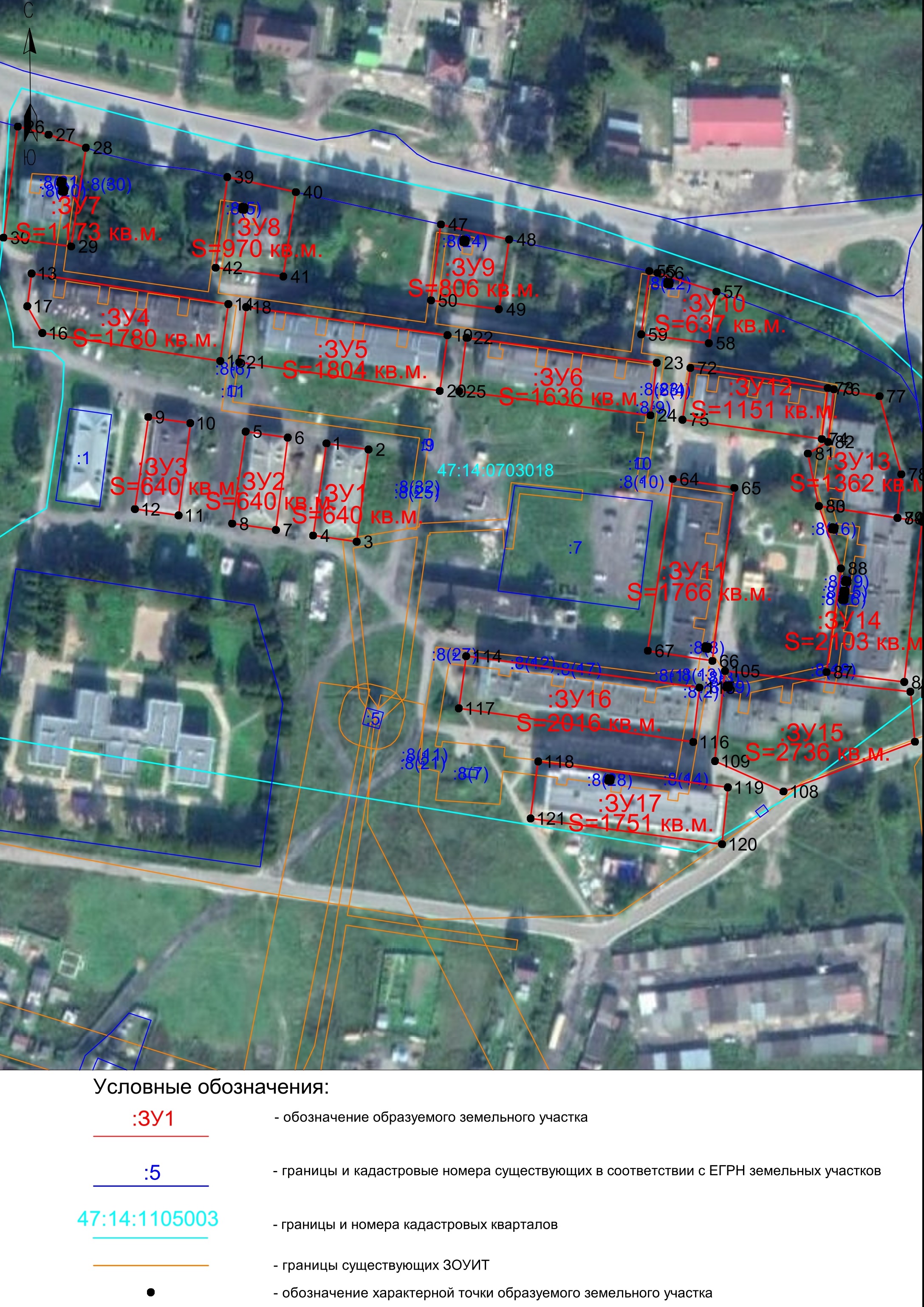 Масштаб 1:2000Масштаб 1:2000Масштаб 1:2000Масштаб 1:2000Масштаб 1:2000Масштаб 1:2000Масштаб 1:2000Масштаб 1:2000Масштаб 1:2000